۳۷۰- ای طير حديقه ايقانحضرت عبدالبهاءاصلی فارسی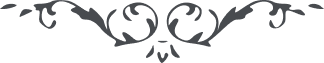 ۳۷۰- ای طير حديقه ايقان ای طير حديقه ايقان، هر مرغی که حقّ پرواز دهد بالی از تأييد گشايد و بال ديگر از توفيق باوج عزّت قديمه پرواز نمايد و در رياض قدس آغاز راز نمايد اگر پشه بود عقاب گردد و صَعوه باز  اشهب هوای انجذاب شود. از اين موهبت کلّيّه و عنايت سلطان احديّه اگر شامل حال گردد مور ضعيف در کشور سليمانی علم افرازد و بعوض حائر پر نسر طائر بگشايد و گياه مرده قوّه انبات يابد و برگ کاه چون کوه استقامت و ثبات حاصل کند ضعيف قوی گردد و فقير امير شود ذرّه خاک صفای افلاک يابد و آب و گل لطافت جان و دل پيدا کند جدار ضعيف رکن شديد گردد و مجهول صرف شخص شهير شود بی‌چاره دستگير آفاق گردد و بی درمان دوای دل و جان شود. 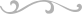 